Publicado en Madrid el 29/03/2021 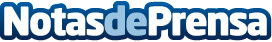 Cómo retener al trabajador del futuro: Up Spain lanza la encuesta Employee Experience¿Es cierto que el ámbito de los beneficios sociales y el salario emocional está cambiando debido a la pandemia? ¿Se han comenzado a valorar otros aspectos en las empresas aparte de la nómina mensual? ¿De verdad se sabe a qué se refieren cuando se habla de salario emocional? El proyecto tiene un lado social y se realizará un donativo a una ONG propuesta por los participantesDatos de contacto:Dpto. de Comunicación 637151414Nota de prensa publicada en: https://www.notasdeprensa.es/como-retener-al-trabajador-del-futuro-up-spain Categorias: Nacional Sociedad Emprendedores Solidaridad y cooperación Recursos humanos http://www.notasdeprensa.es